The Boy in the Striped Pyjamas – final questionsIf you could change this ending, what would you change about it? Explain your answer.Why do you think the author has chosen this title? Could the title have been something else?What did you think of the book? Write your thoughts and explain your opinion.What is the main theme of this book according to you? What are some other themes depicted in the book? (tema/ämne)What makes the story move forward? Explain!What do you think is the author’s main purpose in writing this novel? What’s the message?Is there other stories you can compare this story to? Is there anything happening in society/world at the moment that makes this story contemporary? (aktuellt nu)What have you learned after reading this novel? Is there anything in the story that you personally can relate to? 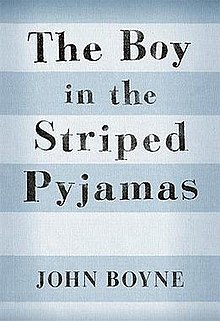 